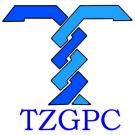 台州市政府采购招标文件TZCG-2021-GK006号采购项目：行政大楼会议中心信息化改造项目采购人：台州市机关服务中心台州市政府采购中心2021年 5 月 12 日目    录公开招标采购公告投标人须知评标办法及评分标准公开招标需求政府采购合同主要条款指引电子投标文件格式附件 公开招标采购公告	项目概况台州市机关服务中心行政大楼会议中心信息化改造项目的潜在投标人应在“浙江省政府采购网”（http:// www.zjzfcg.gov.cn）和“台州市公共资源交易中心”（ http://www.tzztb.com）获取招标文件，并于2021年 6 月 3 日 9点00分（北京时间）前递交电子投标文件。项目基本情况项目编号：TZCG-2021-GK006号项目名称：台州市机关服务中心行政大楼会议中心信息化改造项目采购需求：1、本次采购产品为非进口产品。2、本项目不接受联合体投标。二、申请人的资格要求：1.满足《中华人民共和国政府采购法》第二十二条规定；2.本项目的特定资格要求：无。三、获取招标文件时间：2021年5月13 日至2021年5月 20 日方式：投标人在浙江政府采购云平台（http://www.zcygov.cn）进行网上报名后可免费下载。提示：采购机构将拒绝非报名供应商的电子投标文件。四、提交投标文件截止时间、开标时间和地点 2021年6月 3 日9点00分（北京时间）本项目只接受电子投标文件，具体操作要求见前附表。请在开标当日09:00至09:30完成电子投标文件解密。五、公告期限自本公告发布之日起5个工作日。六、其他补充事宜1、供应商认为采购文件使自己的权益受到损害的，可以自收到采购文件之日（获取截止日之后收到采购文件的，以获取截止日为准）起7个工作日内且应当在采购投标截止时间之前，以书面形式一次性向采购人和集中采构机构提出同一环节的质疑。否则，被质疑人可不予接受。质疑供应商对采购人、集中采构机构的答复不满意或者采购人、集中采构机构未在规定的时间内作出答复的，可以在答复期满后十五个工作日内向同级政府采购监督管理部门投诉。2、根据《浙江省政府采购供应商注册及诚信管理暂行办法》浙财采监【2009】28号文件，请各投标供应商及时办理浙江政府采购网“政府采购供应商注册”手续。3、参与政府采购项目的注册供应商，需登录浙江省政府采购网（http://www.zjzfcg.gov.cn）进行网上报名；尚未注册的供应商应当先在浙江政府采购网上申请注册，注册后再进行网上报名。七、对本次招标提出询问，请按以下方式联系。　　　1.采购人（受理采购文件相关质疑及答复） 名 称：台州市机关服务中心地址：台州市行政大楼联系人：陈先生         联系电话：157575585212.集中采购机构名 称：台州市政府采购中心  地　址：台州市公共资源交易中心项目联系人：谢女士      联系电话：0576-88685062窗口联系人：候女士（受理供应商注册、中标结果相关质疑及答复）联系电话：0576-88685121                                           台州市政府采购中心                                                  2021 年 5月 12 日投标人须知前附表一 、总  则（一） 适用范围本招标文件适用于本次项目的招标、投标、评标、定标、验收、合同履约、付款等行为（法律、法规另有规定的，从其规定）。（二）定义1、“采购组织机构”指采购人委托组织招标的集中采购机构/采购代理机构。2、采购人：是指委托集中采购机构/采购代理机构采购本次项目的国家机关、事业单位和团体组织。3、投标人：是指向采购组织机构提交电子投标文件的单位或个人。4、货物：是指各种形态和种类的物品，包括原材料、燃料、设备、产品等。5、服务：是指除货物和工程以外的政府采购对象，包括各类专业服务、信息网络开发服务、金融保险服务、运输服务，以及维修与维护服务等。6、“书面形式”包括信函、传真等。7、“▲”系指实质性要求条款。（三）投标费用不论投标结果如何，投标人均应自行承担所有与投标有关的全部费用（招标文件有相关规定除外）。（四）特别说明1、投标人投标所使用的资格、信誉、荣誉、业绩与企业认证必须为本法人所拥有。投标人投标所使用的采购项目实施人员必须为本法人员工（指本法人或控股公司正式员工）。2、投标供应商所投产品除招标文件中明确规定要求“提供官网截图或相应检测报告的证明材料”以外，所有技术参数描述均以电子投标文件为准。投标供应商对所投产品技术参数的真实性承担法律责任。项目招标结束后、质疑期限内，如有质疑供应商认为中标供应商所投产品、电子投标文件技术参数与招标需求存在重大偏离、错误、甚至造假的情况，应提供具体有效的证明材料。	3、投标人在投标活动中提供任何虚假材料,其投标无效，并报监管部门查处；中标后发现的,根据《中华人民共和国政府采购法》第七十七条第一款第一项之规定，处以采购金额千分之五以上千分之十以下的罚款，列入不良行为记录名单，在一至三年内禁止参加政府采购活动，有违法所得的，并处没收违法所得，情节严重的，由工商行政管理机关吊销营业执照；构成犯罪的，依法追究刑事责任。4、投标人被列入“黑名单”的，采购组织单位将根据《浙江省政府采购供应商注册及诚信管理暂行办法》第四十六条之规定，在处罚有效期内，资格审查时不予通过。5、投标人不得相互串通投标报价，不得妨碍其他投标人的公平竞争，不得损害采购人或其他投标人的合法权益，投标人不得以向采购人、评标委员会成员行贿或者采取其他不正当手段谋取中标。6、为采购项目提供整体设计、规范编制或者项目管理、监理、检测等服务的供应商，不得再参加该采购项目的其他采购活动。7、电子投标文件格式中的表格式样可以根据项目差别做适当调整,但应当保持表格样式基本形态不变。8、单位负责人为同一人或者存在直接控股、管理关系的不同供应商，不得参加同一合同项下的政府采购活动。二、招标文件   （一）招标文件由招标文件总目录所列内容组成。（二）招标文件的澄清或修改1、采购组织机构可视采购具体情况对已发出的招标文件进行必要的澄清或者修改。澄清或者修改的内容可能影响电子投标文件编制的，采购人或者采购组织机构应当在投标截止时间至少15日前，在原公告发布媒体上发布澄清公告，澄清或者修改的内容为招标文件的组成部分；不足15日的，采购人或者采购组织机构应当顺延提交电子投标文件的截止时间。 2、投标人在规定的时间内未对招标文件提出疑问、质疑或要求澄清的，将视其为无异议。对招标文件中描述有歧义或前后不一致的地方，评标委员会有权进行评判，但对同一条款的评判应适用于每个投标人。 三、电子投标文件（一）电子投标文件的组成  投标人接到招标文件后，按照采购组织机构的要求提供：资格证明电子文件、商务与技术电子文件和报价电子文件。【特别提示：如在投标时有要求提供资料原件的，将原件扫描放入电子投标文件。】▲1、资格证明电子文件的组成：投标声明书；授权委托书（法定代表人亲自办理投标事宜的，则无需提交)；法人或者其他组织的营业执照等证明文件，自然人的身份证明；财务状况报告，依法缴纳税收和社会保障资金的相关材料；具备履行合同所必需的设备和专业技术能力的证明材料(根据项目性质提供)；提供采购公告中符合供应商特定条件的有效资质证书扫描件（投标供应商特定条件中有要求的必须提供），以及需要说明的其他资料；2、商务与技术电子文件的组成：（1）投标人情况介绍（人员与技术力量、企业规模、经营业绩等）。（2）投标方案描述：A.项目需求的理解与分析(投标人对项目现状及需求的理解情况，对项目现状和需求描述的全面性、准确性、针对性，项目功能设计完备、对系统各组成部分等功能进行准确的分析，对项目重点、难点的把握，解决方案及合理化建议)。B.项目组织实施方案（包括项目工期、确保项目供货的措施或方案、项目实施进度安排、项目实施人员及项目负责人的资质、类似经验及社保证明等）。C.安装、调试及验收方案（包括项目验收标准和验收方法等）和措施；（3）投标产品描述及相关资料：A.设备配置（或服务事项）清单（均不含报价）。B.产品品牌及型号、技术参数指标、性能特点、图片资料以及所遵循的技术规范、产品质保期、出厂标准、产品质量相关检测报告等内容。注：该项视产品或服务内容设置提供。C.商务及技术响应表。D.投标产品中有节能产品的，应列明投标产品中有列入最新一期财政部、发展改革委公布的“节能产品政府采购清单”明细（提供所投产品在清单中所处的页码、截图，并以明显标识标注）；投标产品中有环保产品的，应列明投标产品中有列入最新一期财政部、环境保护部公布的“环境标志产品政府采购清单”明细（提供所投产品在清单中所处的页码、截图，并以明显标识标注）。【特别提示：节能和环境标志产品最新一期政府采购清单，可在“中国政府采购网”中查看】（4）投标人通过的质量管理和质量保证体系、环保体系、自主创新相关证书、软件著作权证等等与本项目相关的认证证书或文件；（5）近三年来类似项目的成功案例（投标人类似项目实施情况一览表、合同复印件及其相应的发票、用户验收报告等；（6）投标人认为需要提供的其他资料（包括可能影响投标人商务与技术文件评分的各类证明材料）。（7）售后服务描述及承诺：A.距采购人最近的服务网点详细介绍（包括地理位置、资质资格、技术力量、工作业绩、服务内容及联系电话等）。B.针对本项目的售后服务措施及承诺（售后技术服务方案、人员配备、故障响应时间、技术培训方案等）。3、报价电子文件的组成（1）报价文件由开标一览表、报价明细表、小微企业等声明函、产品适用政府采购政策情况表，以及投标人认为其他需要说明的内容组成。（2）此报价为投标人一次性报出唯一的最终价格，包含其它一切所要涉及到的费用，有选择的报价将被拒绝。（3）投标报价是包括货款、标准附件、备品备件、专用工具、包装、运输、装卸、保险、税金、货到就位以及安装、调试、培训、保修、合同包含的所有风险责任等各项费用及不可预见费等所需的全部费用，全部费用已包含在开标一览表的投标总报价中。（4）政府采购优惠政策相关资料、产品适用政府采购政策情况表（如有）。（5）投标报价单填写需清楚明了，并加盖电子印章。因表达不清引起的后果由投标人负责。（6）投标报价应按招标文件中相关附表格式填写。电子投标文件的制作、封装及递交要求1、电子投标文件的制作要求（1）投标人应按照电子投标文件组成内容及项目招标需求和浙江政府采购云平台要求制作电子投标文件，不按招标文件和浙江政府采购云平台要求制作电子投标文件的将视情处理（拒收、扣分等），由此产生的责任由投标人自行承担。电子投标文件部分：投标人应根据“政采云供应商项目采购-电子招投标操作指南”及本招标文件规定的格式和顺序编制电子投标文件并进行关联定位。备份电子投标文件：通过“政采云”平台电子投标工具制作电子投标文件所产生的备份文件（2）投标人应对所提供的全部资料的真实性、有效性承担法律责任，电子投标文件中盖章之处必须加盖公章（采用CA签章）。（3）电子投标文件以及投标人与采购组织机构就有关投标事宜的所有来往函电，均应以中文汉语书写。除签字、盖章、专用名称等特殊情形外，以中文汉语以外的文字表述的电子投标文件视同未提供。（4）投标计量单位，招标文件已有明确规定的，使用招标文件规定的计量单位；招标文件没有规定的，应采用中华人民共和国法定计量单位（货币单位：人民币元）。（5）若投标人不按招标文件的要求提供资格审查材料，其风险由投标人自行承担。（6）与本次投标无关的内容请不要制作在内，确保电子投标文件有针对性、简洁明了。2、电子投标文件的递交要求（1）投标人须按照采购文件和政采云平台的要求编制并加密电子投标文件。在电子投标文件递交截止时间以前完成电子投标文件的传输递交。（2）如有特殊情况，采购组织机构延长截止时间和开标时间，采购组织机构和投标人的权利和义务将受到新的截止时间和开标时间的约束。3、电子投标文件的补充、修改和撤回。（1）补充或者修改电子投标文件的，应当先行撤回原文件，补充、修改后重新传输递交。投标截止时间前未完成传输的，视为撤回电子投标文件。（三）电子投标文件的有效期自投标截止日起90天电子投标文件应保持有效。有效期不足的电子投标文件将被拒绝。在特殊情况下，采购人可与投标人协商延长电子投标文件的有效期，这种要求和答复均以书面形式进行。3.中标人的电子投标文件自开标之日起至合同履行完毕均应保持有效。四、开标（一）开标事项采购组织机构在“招标公告”规定的时间和地点公开开标，采购组织机构工作人员接收电子投标文件并登记。评标委员会成员不得参加开标活动。（本次招标采用先评审商务资格和技术服务方案，后公开并评审商务报价的办法实施。各位供应商投标时必须根据菜单对应上传，切勿误传，否则一切后果自行承担）。（二） 开标程序：1、开标时间到后，招标项目负责人准时组织开标；2、投标人登录政采云平台，用“项目采购-开标评标”功能对电子投标文件进行在线解密。在线解密电子投标文件时间为开标时间起半个小时内。3、公布开标结果。4、特别说明：本项目原则上采用政采云电子招投标开标及评审程序，但有下情形之一的，按以下情况处理：投标人应当按规定及时解密，若因技术原因导致电子投标文件未能及时解密的，应联系我中心技术人员（陈工：15167606512）在采监处的监督下远程协助其完成解密，仍无法完成解密的，应按规定及时递交备份电子投标文件，否则，视同放弃投标。（2）开评标细则按政采云电子评标流程进行。特别说明：政采云公司如对电子化开标及评审程序有调整的，按调整后的程序操作。五、评标（一）组建评标委员会本项目评标委员会由政府采购评审专家和采购单位评审代表组成。（二）评标程序1、资格审查公开招标采购项目开标结束后，采购人或者采购组织机构应当依法对投标人的资格进行审查，对审查发现无效的进行必要的询标，由政采云在线公布无效投标的投标人名单、投标无效的原因。（若系统原因无法公布的，将由录音电话代为公布）符合性审查评标委员会应当对符合资格的投标人的电子投标文件进行符合性审查，以确定其是否满足招标文件的实质性要求，对审查发现无效的进行必要的询标，对无效投标的投标人名单及投标无效原因的公布方式同上。3、综合比较与评价（1）对于电子投标文件中含义不明确、同类问题表述不一致或者有明显文字和计算错误的内容，评标委员会应当以在线询标形式要求投标人作出必要的澄清、说明或者补正。（2）评标委员会应当按照招标文件中规定的评标方法和标准，对符合性审查合格的电子投标文件进行商务和技术评估，综合比较与评价。（3）评标时，评标委员会各成员应当独立对每个投标人的电子投标文件进行评价，并汇总每个投标人的得分。4、得分确认及评审报告编写（1）评标委员会对报价文件进行复核，对于系统计算出的价格分及总得分进行确认；（2）评标委员会应当按照招标文件中规定的评标方法和标准，对符合性审查合格的电子投标文件进行商务和技术评估，综合比较与评价。（3）评标委员会按评标原则及得分情况编写评审报告。5、评价采购组织机构对评标委员会评审专家进行评价。（三）澄清问题的形式投标人的澄清、说明或者补正应当采用电子询标形式，并加盖公章（电子印章），并不得超出电子投标文件的范围或者改变电子投标文件的实质性内容。（四）错误修正电子投标文件报价出现前后不一致的，除招标文件另有规定外，按照下列规定修正：　　1、电子投标文件中开标一览表（报价表）内容与电子投标文件中相应内容不一致的，以开标一览表（报价表）为准；　　2、大写金额和小写金额不一致的，以大写金额为准；　　3、单价金额小数点或者百分比有明显错位的，以开标一览表的总价为准，并修改单价；　　4、总价金额与按单价汇总金额不一致的，以单价金额计算结果为准。　　同时出现两种以上不一致的，按照前款规定的顺序修正。修正应当采用电子询标的形式，并加盖公章（电子印章）。（五）投标人存在下列情况之一的，投标无效1、在资格证明模块或商务与技术模块中出现投标报价的，或者报价文件中报价的货物跟商务与技术文件中的投标货物出现重大偏差的；　　2、不具备招标文件中规定的资格要求的。	　  3、电子投标文件含有采购人不能接受的附加条件的。4、评标委员会认为投标人的报价明显低于其他通过符合性审查投标人的报价，有可能影响产品质量或者不能诚信履约的，应当要求其在合理的时间内提供进行电子答复，必要时提交相关证明材料；投标人不能证明其报价合理性的，评标委员会应当将其作为无效投标处理。5、报价超过招标文件中规定的预算金额/最高限价。 6、主要性能参数指标负偏离 8 项（含）以上的。7、投标参数未如实填写，完全复制粘贴招标参数的。8、电子投标文件提供虚假材料的。 9、不符合中华人民共和国财政部令第87号《政府采购货物和服务招标投标管理办法》第三十七条情形之一的，视为投标人串通投标，其投标无效，并移送采购监管部门：　 （1）不同投标人的电子投标文件由同一单位或者个人编制；　 （2）不同投标人委托同一单位或者个人办理投标事宜；　 （3）不同投标人的电子投标文件载明的项目管理成员或者联系人员为同一人；　 （4）不同投标人的电子投标文件异常一致或者投标报价呈规律性差异；10、不符合法律、法规和招标文件中规定的其他实质性要求的（招标文件中打“▲”内容及被拒绝的条款）。11、商务条款不响应。供应商仅提交备份电子电子投标文件的。（六）有下列情况之一的，本次招标作为废标处理1、出现影响采购公正的违法、违规行为的；2、评标委员会发现招标文件存在歧义、重大缺陷导致评标工作无法进行，或者招标文件内容违反国家有关强制性规定的； 3、因重大变故，采购任务取消的；4、法律、法规和招标文件规定的其他导致评标结果无效的。（七）评标原则和评标办法1、评标原则。评标委员会必须公平、公正、客观，不带任何倾向性和启发性；不得向外界透露任何与评标有关的内容；任何单位和个人不得干扰、影响评标的正常进行；评标委员会及有关工作人员不得私下与投标人接触。2、评标办法。具体评标内容及评分标准等详见《第三章：评标方法及评分标准》。（八）评标过程的监控本项目评标过程实行全程录音、录像监控，政府采购监管部门视情进行现场监督，投标人在评标过程中所进行的试图影响评标结果的不公正活动，可能导致其投标被拒绝。六、定标1、确定中标供应商。评标委员会根据采购单位的《授权意见确认书》，推荐中标候选人或确定中标人。其中推荐中标候选人的，采购组织机构在评审结束后2个工作日内将评标报告送采购人，采购人自收到评审报告之日起5个工作日内在评审报告推荐的中标候选人中按顺序确定中标人。2、发布中标结果公告。采购组织机构应当自中标人确定之日起2个工作日内，在省级以上财政部门指定的媒体及相关网站上公告中标结果，招标文件应当随中标结果同时公告。3、通过政采云平台发放电子中标通知书。采购组织机构在发布中标结果公告的同时，向中标人发出中标通知书。七、合同签订及公告（一）签订合同1、采购人应当自中标通知书发出之日起10个工作日内，按照招标文件和中标人电子投标文件的规定，与中标人签订书面合同或者电子合同。所签订的合同不得对招标文件确定的事项和中标人电子投标文件作实质性修改。2、采购人不得向中标人提出任何不合理的要求作为签订合同的条件。3、中标供应商无故拖延、拒签合同的,将取消中标资格。4、中标供应商拒绝与采购人签订合同的，采购人可以按照评审报告推荐的中标候选人名单排序，确定下一候选人为中标供应商，也可以重新开展政府采购活动。同时，拒绝与采购人签订合同的供应商，由同级财政部门依法作出处理。5、询问或者质疑事项可能影响中标结果的，采购人应当暂停签订合同，已经签订合同的，应当中止履行合同（中标结果的质疑期为中标结果公告期限届满之日起七个工作日）。（二）合同公告及备案1、采购人应当自政府采购合同签订之日起2个工作日内，在省级以上财政部门指定的政府采购信息发布媒体及相关网站上公告。2、采购人应当自政府采购合同签订之日起7个工作日内，将政府采购合同通过政采云网站提交至同级人民政府财政部门备案存档。评标办法及评分标准一、采购组织机构将组织评标委员会，对投标人提供的电子投标文件进行综合评审。二、本次招标项目的评标方法为综合评分法，总计100分。评标标准按以下6项内容及分值进行评审。（一）商务与技术文件中的客观分由评标委员会讨论后统一打分；其余在规定的分值内单独评定打分。（二）各投标人商务与技术文件得分按照评标委员会成员的独立评分结果汇总后的算术平均分计算，计算公式为：商务与技术文件得分=评标委员会所有成员评分合计数/评标委员会组成人员数。（三）投标报价得分采用低价优先法计算，即满足招标文件要求且投标价格最低的投标报价为评标基准价，其报价得满分。其他投标人的投标报价得分按下列公式计算：投标报价得分=(评标基准价／投标报价)× 价格分×100% 。（四）政府采购政策及优惠：（1）关于小型、微型企业（简称小微企业）投标：小微企业投标是指符合《中小企业划型标准规定》的投标人，通过投标提供本企业制造的货物、承担的工程或者服务，或者提供其他小微企业制造的货物。本项所指货物不包括使用大、中型企业注册商标的货物。小微企业投标应提供《产品适用政府采购政策情况表》（见附件）、《小微企业声明函》，如投标人提供其他小微企业制造的货物，应同时提供制造商的《小微企业声明函（制造商）》，投标人未提供以上资料或者经评标委员会核查不符的，将不能享受相应的小微企业优惠政策。（2）监狱企业参加政府采购活动时，应当提供由省级以上监狱管理局、戒毒管理局（含新疆生产建设兵团）出具的属于监狱企业的证明文件和《产品适用政府采购政策情况表》（见附件），视同小型、微型企业，享受小微企业政府采购优惠政策。（3）残疾人福利性单位在参加政府采购活动时，应提供《残疾人福利性单位声明函》（见附件）和《产品适用政府采购政策情况表》（见附件），视同小型、微型企业，享受小微企业政府采购优惠政策。具体优惠：对于小型微型企业产品的价格给予 6  %的扣除，用扣除后的价格计算评标基准价和投标报价。同一投标人（包括联合体），小微企业、监狱企业、残疾人福利性单位价格扣除优惠只享受一次，不得重复享受。注：得分以系统计算为准，保留2位小数。三、在最大限度地满足招标文件实质性要求前提下，评标委员会按照招标文件中规定的各项因素进行综合评审后，以评标总得分最高的投标人为中标候选人。四、如综合得分相同，投标报价低者为先；如综合得分且投标报价相同的，货物类采购项目以技术性能得分较高者为先，服务类采购项目以实力信誉及业绩得分较高者为先。五、提供相同品牌产品的不同投标人参加同一合同项下投标的，按一家供应商认定：（1）采用最低评标价法的采购项目，以其中通过资格审查、符合性审查且报价最低的参加评标；报价相同的，由评标委员会集体确定一个投标人参加评标，其他投标无效。（2）使用综合评分法的采购项目，评审后得分最高的同品牌投标人获得中标人推荐资格；评审得分相同的，由评标委员会集体推荐一个投标人作为中标候选人，其他同品牌投标人不作为中标候选人。六、本次评分具体分值细化条款如下表：注：1、合同、证书、报告及其他相关证明材料，将原件扫描上传至电子投标文件，并加盖电子印章。2、得分为第一档的指的是各细项指标全部满足甚至优于采购需求的；第二档指的是与采购人目标需求相比，稍有瑕疵的；第三、四、五档依次类推。3.样品于开标当日8：30--9：30由投标人运至台州市公共资源交易中心1楼大厅完成组装。（拒绝提前送达。）公开招标需求招标项目一览表本次招标共 1 个标段，具体内容如下表：技术需求（一）项目概述市行政中心会议中心大会堂和西会议厅是我市重要综合性会议室，本信息化改造项目需适应政府数字化改革需求，实现该会议室作为全国、全省级重要视频会议分会场和全市重要视频会议主会场的使用功能；实现市级各部门交互式会议以及远程培训等；实现数字化改革成果汇报演示、图表晾晒、系统展示等应用场景；实现市政府与各县（市、区）之间交互式应急调度、协商、决策等功能。需要与各县（市、区）行政中心相关会议室和相关市直办公区域会议室光缆链路直通和可靠运行支持。同时，需要结合5G、云技术和人工智能等前沿科技，实现各种数据信息、音视频信号的交互传输。要求实现各类政务网络、视频传输网络接入，提供相关技术支撑；确保技术适度超前，具有先进性；运行稳定，具有高可靠性；运维简便，具有智能化；节能环保、绿色运行，并预留技术和功能拓展升级的空间与接口，确定十年不落后。（二）项目要求1.优化会议控制系统本项目为会议信息化改造，主要对远程视频会议的控制系统、显示系统以及配套通信线路进行升级改造，符合当前发展趋势，并提升系统运行效果以及系统冗余度。兼顾“城市大脑”数字驾驶舱功能，对接中枢系统进行可视化展示，实现现场播放控制功能；并实现云会务管理功能，配备会务预约、会务坐席管理、会务发布、签到管理等功能。2.配套项目所需基础通信网络链路供应商需具有综合的信息化建设及维保实力，包含但不限于从通信线路到设备终端、配套设备、线缆辅材等整体支撑。本项目需要公共网络、数据传送支持，供应商需提供本项目所涉及各县市区视频会议、设备、系统、云端之间网络互联链路服务，光纤链路不少于2条具有链路保护的一主一备数字链路，一主一备带宽均为100M,上下行对称，并提供相关配套服务。要求价格不高于省入围价。3.增加硬件设施3.1、高清LED显示屏大会堂主席台1块显示屏，屏体尺寸≥12*5.4米，大会堂会场后方2块显示屏，屏体尺寸≥3.6*2米；西会议室主席台1块显示屏，屏体尺寸≥7.2*3米；西会议室会场后方2块显示屏，屏体尺寸≥3*1.68米。3.2、屏体含支架厚度50—80mm之间，屏体模块厚度≤39mm；像素间距：≤P1.59。3.3、显示屏具备可播放任意音视频信号，画面可以任意分隔，可根据需要以单屏、组屏、全屏甚至以任意大小、任意位置和任意组合的方式进行显示，并能各自独立播放。可配合现场讲解，控制音视频、图像传输/切换等功能。3.4、大会堂会场后方2块显示屏要求在市行政大楼会议中心大会堂二层看台两侧墙面指定位置安装，应用定制电动旋转钢支架，支架采用隐藏式固定转轴，转轴安装于装饰层内部，架体的正面安装LED屏，架体的背面为装饰层（同原有墙面装饰相同）。运行时由电机或液压执行机构推动屏体旋转，最大旋转角度约120度。屏体平时贴墙存放（屏幕向内），会议时旋转展开，屏幕朝向主席台，完成会议显示功能。3.5、增加对开幕布吊杆1套。要求对开幕布电动牵引机构，最大宽度13米，控制接入原有舞台控制系统，与原有系统做好匹配。（三）采购内容主要包括（四）技术性能指标：三、商务需求1、质保期：5 年，自项目验收之日起算。2、交货时间及地点：同前面“招标项目一览表”内所填的相关内容。3、付款条件：合同签订后，在7个工作日内向中标单位支付合同总价的30% ；所有设备安装、调试、并验收合格后，7个工作日内支付剩余合同款。4、履约保证金：确定中标后，中标单位3个工作日内向甲方交纳合同总价的5%，作为履约保证金，履约保证金采购人在质保期满后7个工作日内无息退还。5、其他要求：本项目属交钥匙工程，中标人不得以任何理由增加费用。项目实施过程中可能涉及的所有财务成本已经包含投标总报价之中，对标书中未体现，但又是所必须的组件，都包含在本次报价中。同时，中标方需对项目建设期间的安全责任问题及第三方责任赔偿负责，投标的报价为包含实现本项目的所有功能及安全保障工作所需费用，所有价格均采用人民币报价，其应包括（但不限于）施工设备、劳务、现场恢复、管理、材料、系统集成、安装调试、软件开发、试运行、质保、保险、利润、税金、培训费、措施费、人身意外伤害保险费、备品备件费用等。四、相关说明1、现场勘察：领取标书后，采购人将统一组织现场勘察，各投标供应商请在2021年5月21日前将公司名称、联系人、联系电话传真至：0576－88510130，具体勘察时间、地点另行通知。政府采购合同主要条款指引货物类以下为成交后签定本项目合同的通用条款，成交供应商不得提出实质性的修改，关于专用条款将由采购人与成交供应商结合本项目具体情况协商后签订。项目名称：                                       项目编号：甲方：（采购单位）                            所在地：                              乙方：（中标供应商）                          所在地：甲、乙双方根据××(采购组织机构名称）关于××单位××项目公开招标的结果，签署本合同。一、合同文件： 1.合同条款。2.中标通知书。3.更正补充文件。4.招标文件。5.中标供应商投标文件。6.其他。上述所指合同文件应认为是互相补充和解释的，但是有模棱两可或互相矛盾之处，以其所列内容顺序为准。二、货物内容1. 货物名称：2. 型号规格：3. 技术参数：4. 数量（单位）：三、合同金额 本合同金额为（大写）：____________________________________元（￥_______________元）人民币。四、技术资料1.乙方应按招标文件规定的时间向甲方提供使用货物的有关技术资料。2. 没有甲方事先书面同意，乙方不得将由甲方提供的有关合同或任何合同条文、规格、计划、图纸、样品或资料提供给与履行本合同无关的任何其他人。即使向履行本合同有关的人员提供，也应注意保密并限于履行合同的必需范围。五、知识产权1.乙方应保证所提供的货物或其任何一部分均不会侵犯任何第三方的知识产权。2.若侵犯,由乙方赔偿甲方因此遭受的损失（包括但不限于应对及追偿过程中所支付的律师费、差旅费、诉讼费、保全费、鉴定费、评估费等）。六、产权担保乙方保证所交付的货物的所有权完全属于乙方且无任何抵押、查封等产权瑕疵。七、履约保证金本项目履约保证金为合同金额的_5_%。[履约保证金交至采购人处，在项目质保期满且无违约扣除情况后7个工作日内无息退还]八、转包或分包1.本合同范围的货物，应由乙方直接供应，不得转让他人供应；2.除非得到甲方的书面同意，乙方不得将本合同范围的货物全部或部分分包给他人供应；3.如有转让和未经甲方同意的分包行为，甲方有权解除合同，没收履约保证金并追究乙方的违约责任。九、质保期1. 质保期___年。（自交货验收合格之日起计）十、交货期、交货方式及交货地点1. 交货期：2. 交货方式：3. 交货地点：十一、货款支付1. 付款方式：2.当采购数量与实际使用数量不一致时，由采购单位向同级财政部门申请并经批准后，可以由乙方根据实际使用量供货，合同的最终结算金额按实际使用量乘以成交单价进行计算。十二、税费本合同执行中相关的一切税费均由乙方负担。十三、质量保证及售后服务1. 乙方应按招标文件规定的货物性能、技术要求、质量标准向甲方提供未经使用的全新产品。2. 乙方提供的货物在质保期内因货物本身的质量问题发生故障，乙方应负责免费更换。对达不到技术要求者，根据实际情况，经双方协商，可按以下办法处理：⑴更换：由乙方承担所发生的全部费用。⑵贬值处理：由甲乙双方合议定价。⑶退货处理：乙方应退还甲方支付的合同款，同时应承担该货物的直接费用（运输、保险、检验、货款利息及银行手续费等）。3. 如在使用过程中发生质量问题，乙方在接到甲方通知后在   小时内到达甲方现场。4. 在质保期内，乙方应对货物出现的质量及安全问题负责处理解决并承担一切费用。5.上述的货物免费保修期为年，因人为因素出现的故障不在免费保修范围内。超过保修期的机器设备，终生维修，维修时只收部件成本费。十四、调试和验收1. 甲方对乙方提交的货物依据招标文件上的技术规格要求和国家有关质量标准进行现场初步验收，外观、说明书符合招标文件技术要求的，给予签收，初步验收不合格的不予签收。货到后，甲方需在五个工作日内验收。2. 乙方交货前应对产品作出全面检查和对验收文件进行整理，并列出清单，作为甲方收货验收和使用的技术条件依据，检验的结果应随货物交甲方。3. 甲方对乙方提供的货物在使用前进行调试时，乙方需负责安装并培训甲方的使用操作人员，并协助甲方一起调试，直到符合技术要求，甲方才做最终验收。4.对技术复杂的货物，甲方应请国家认可的专业检测机构参与初步验收及最终验收，并由其出具质量检测报告。5.验收时乙方必须在现场，验收完毕后作出验收结果报告；验收费用由甲方负责。十五、货物包装、发运及运输1. 乙方应在货物发运前对其进行满足运输距离、防潮、防震、防锈和防破损装卸等要求包装，以保证货物安全运达甲方指定地点。2. 使用说明书、质量检验证明书、随配附件和工具以及清单一并附于货物内。3. 乙方在货物发运手续办理完毕后24小时内或货到甲方48小时前通知甲方，以准备接货。4. 货物在交付甲方前发生的风险均由乙方负责。5. 货物在规定的交付期限内由乙方送达甲方指定的地点视为交付，乙方同时需通知甲方货物已送达。6.乙方运送的货物涉及商品包装和快递包装的，参考《商品包装政府采购需求标准（试行）》、《快递包装政府采购需求标准（试行）》(财办库〔2020〕123号)十六、违约责任1. 甲方无正当理由拒收货物的，甲方向乙方偿付拒收货款总值的百分之五违约金。2. 甲方无故逾期验收和办理货款支付手续的,甲方应按逾期付款总额每日万分之五向乙方支付违约金。3. 乙方逾期交付货物的，乙方应按逾期交货总额每日千分之六向甲方支付违约金，由甲方从待付货款中扣除。逾期超过约定日期10个工作日不能交货的，甲方可解除本合同。乙方因逾期交货或因其他违约行为导致甲方解除合同的，乙方应向甲方支付合同总值5%的违约金，如造成甲方损失超过违约金的，超出部分由乙方继续承担赔偿责任。 4. 乙方所交的货物品种、型号、规格、技术参数、质量不符合合同规定及招标文件规定标准的，甲方有权拒收该货物，乙方愿意更换货物但逾期交货的，按乙方逾期交货处理。乙方拒绝更换货物的，甲方可单方面解除合同。5.若发生纠纷，由违约方赔偿守约方因纠纷所支付的费用（包括但不限于律师费、差旅费、诉讼费、保全费、鉴定费、评估费等）十七、不可抗力事件处理1. 在合同有效期内，任何一方因不可抗力事件导致不能履行合同，则合同履行期可延长，其延长期与不可抗力影响期相同。2. 不可抗力事件发生后，应立即通知对方，并寄送有关权威机构出具的证明。3. 不可抗力事件延续120天以上，双方应通过友好协商，确定是否继续履行合同。十八、解决争议的方法1. 如双方在履行合同时发生纠纷，应协商解决；协商不成时，可提请政府采购管理部门调解；调解不成的通过以下方式解决（两种解决方式只能择其一）：
（1） 提交台州仲裁委员会仲裁。
（2） 依法向人民法院提起诉讼。 十九、合同生效及其它	1. 合同经双方法定代表人或授权代表签字并加盖单位公章后生效。2. 本合同未尽事宜，遵照《合同法》有关条文执行。3. 本合同一式四份。甲、乙双方各执一份，采购组织机构及同级人民政府财政部门各执一份。本项目未尽事宜以招标文件、投标文件及澄清文件等为准。甲方（公章）                                     乙方（公章）法定代表人：                                     法定代表人：委托代理人：                                     委托代理人：联系电话：                                       联系电话：开户银行：                                       开户银行：帐号：                                           帐号：地址及邮编：                                     地址及邮编：签订时间：    年   月    日投标文件格式附件附件1                              　　　             本项目名称项目编号：（标段）投标文件（资格证明文件）投标人全称（电子印章）：地    址：时    间：资格证明文件目录声明书（附件2）授权委托书（附件3）法人或者其他组织的营业执照等证明文件，自然人的身份证明4、财务状况报告，依法缴纳税收和社会保障资金的相关材料5、具备履行合同所必需的设备和专业技术能力的证明材料6、本项目要求的特定资质证书附件2投标声明书××（集中采构机构/采购代理机构名称）：（投标人名称）系中华人民共和国合法企业，经营地址。我（ 姓名 ）系（ 投标人名称 ）的法定代表人，我公司自愿参加贵方组织的（招标项目名称）（编号为）的投标，为此，我公司就本次投标有关事项郑重声明如下：我公司声明截止投标时间近三年以来：未被列入失信被执行人、重大税收违法案件当事人名单、政府采购严重违法失信行为记录名单及其他不符合《中华人民共和国政府采购法》第二十二条规定的条件。【说明：供应商在截止投标时间近三年以来，如有上述所列情形，但限制期届满的，可按实陈述，并提供相应证明文件。】2、我公司在参与投标前已详细审查了招标文件和所有相关资料，我方完全明白并认为此招标文件没有倾向性，也没有存在排斥潜在投标人的内容，我方同意招标文件的相关条款，放弃对招标文件提出误解和质疑的一切权利。3、我公司不是采购人的附属机构；在获知本项目采购信息后，与采购人聘请的为此项目提供咨询服务的公司及其附属机构没有任何联系。4、我公司保证，采购人在中华人民共和国境内使用我公司投标货物、资料、技术、服务或其任何一部分时，享有不受限制的无偿使用权，如有第三方向采购人提出侵犯其专利权、商标权或其它知识产权的主张，该责任由我方承担。我方的投标报价已包含所有应向所有权人支付的专利权、商标权或其它知识产权的一切相关费用。5、我公司严格履行政府采购合同，不降低合同约定的产品质量和服务，不擅自变更、中止、终止合同，或拒绝履行合同义务；6、以上事项如有虚假或隐瞒，我公司愿意承担一切后果，并不再寻求任何旨在减轻或免除法律责任的辩解。    投标人名称(电子印章)：                                       法定代表人或授权委托人(签字)：                                  日期：××年 ×× 月 ×× 日附件3授权委托书××（集中采构机构/采购代理机构名称）：      （投标人全称）  法定代表人（或营业执照中单位负责人）	（法定代表人或营业执照中单位负责人姓名） 授权   （全权代表姓名） 为全权代表，参加贵单位组织的	    项目的采购活动，并代表我方全权办理针对上述项目的投标、开标、评标、签约等具体事务和签署相关文件。我方对全权代表的签字事项负全部责任。在撤销授权的书面通知以前，本授权书一直有效。全权代表在授权委托书有效期内签署的所有文件不因授权的撤销而失效。全权代表无转委托权，特此委托。法定代表人签字或盖章：投标人全称（电子印章）：                              日期：附：法定代表人姓名：                                 传真：电话：详细通讯地址：邮政编码：全权代表姓名：       职务：                           传真：电话：详细通讯地址：邮政编码：附件4：项目名称项目编号：（标段）投标文件（商务与技术文件）投标人全称（电子印章）：地    址：时    间：商务与技术文件目录第一部分  技术方案描述部分1、投标人情况介绍（附件5）；2、项目需求的理解与分析；3、项目组织实施方案(可视情选用附件6、附件7)； 4、安装、调试及验收方案；第二部分  投标产品描述部分1、投标产品描述及相关资料（可视情选用附件8、附件9）；2、投标人需要说明的其他内容；（包括可能影响投标人技术性能评分项的各类证明材料）第三部分  商务响应部分1、证书一览表（附件10）；2、近三年来类似项目的成功案例（附件11）；3、售后服务描述及承诺（可视情选用附件12，附件13）；4、投标人需要说明的其他内容。（包括可能影响投标人企业实力及信誉评分项以及售后服务评分项的各类证明材料）第四部分  其他参考表格（此部分视情况选用）1、主要货物用材响应表(类似家具类货物采用，附件14)（以上内容具体描述详见“第三部分投标人须知”中“三、投标文件”的组成说明）附件5  投标人基本情况表要求：1.姓名栏必须将所有股东都统计在内，若非股份公司此行（第三行）无需填写；投标人名称（电子印章）：投标人代表签字或盖章：职        务：日        期：：附件6项目实施人员一览表（主要从业人员及其技术资格）要求：1.在填写时，如本表格不适合投标单位的实际情况，可根据本表格式自行划表填写。2.附人员证书复印件；　　3.出具上述人员在本单位服务的外部证明，如：投标截止日之前六个月以内的代缴个税税单、参加社会保险的《投保单》或《社会保险参保人员证明》等。投标人名称（电子印章）：投标人代表签字或盖章：职        务：日        期：附件7项目负责人资格情况表采购项目：                                            采购编号：投标人名称（电子印章）：投标人代表签字或盖章：职        务：日        期：附件8供货清单   项目编号：要求：1.本表中的名称、数量应与报价明细表中相对应的报价名称、数量一致投标人名称（电子印章）：投标人代表签字或盖章：职        务：日        期：附件9技术需求响应表要求：1. 本表的名称须与《报价明细表》一致。2.本表参照本招标文件第二部分“招标需求”内第二条“具体技术需求”填制，投标人应根据投标设备的性能指标、服务指标，对照招标文件要求在“偏离情况”栏注明“正偏离”、“负偏离”或“无偏离”。3.对于投标产品的技术偏离情况需严格按照招标文件的技术要求一一比对给出，未达到技术要求中规定的数值应以负偏离标注。若因技术实现方式等其他问题而导致的理解不同未标注负偏离的，需在备注中具体说明；若未按要求标注负偏离又未予以说明的，评审小组将视偏离程度给予扣分或认定为虚假应标。投标人名称（电子印章）：投标人代表签字或盖章：职        务：日        期：附件10证书一览表要求：1.填写投标人获得资质、认证或企业信誉证书；2.附所列证书复印件或其他证明材料。投标人名称（电子印章）：投标人代表签字或盖章：职        务：日        期：：附件11投标人类似项目实施情况一览表要求：1.业绩证明应提供证明材料（合同复印件可只提供首页、含金额页、盖章页并加盖投标人电子印章）；2.报价供应商可按此表格式复制。投标人名称（电子印章）：投标人代表签字或盖章：职        务：日        期：附件12资信及商务需求响应表投标人名称（电子印章）：投标人代表签字或盖章：职        务：日        期：附件13	售后服务情况表投标人名称（电子印章）：投标人代表签字或盖章：职        务：日        期：附件14项目名称项目编号：（标段）报价文件供应商全称（电子印章）：地    址：时    间：报价文件目录1、开标一览表（附件15）；2、报价明细表（附件16）；3、针对报价投标人认为其他需要说明的；4、小微企业等声明函（附件17）；5、产品适用政府采购政策情况表（附件18）。附件15开标一览表 项目编号：项目名称：                                     [货币单位：人民币元]填报要求：1.投标总报价是包括货款、标准附件、备品备件、专用工具、包装、运输、装卸、保险、税金、货到就位以及安装、调试、培训、保修、合同包含的所有风险责任等各项费用及不可预见费等所需的全部费用。2.报价一经涂改，应在涂改处加盖单位电子印章，或者由法定代表人或全权代表签字或盖章，否则其投标作无效标处理。投标人名称（电子印章）：投标人代表签字或盖章：职        务：日        期：附件16报价明细表  项目编号：                                    [货币单位：人民币元]要求：1. 本表为《开标一览表》的报价明细表，如有缺项、漏项，视为投标报价中已包含相关费用，采购人无需另外支付任何费用。2.“报价明细表”中的报价合计应与“开标一览表”中的投标总报价相一致，不一致时，以开标一览表为准。3.投标报价明细表所填内容按招标文件采购设备清单要求为准。如有漏报的，视同已包含在投标总价内或已作优惠处理。有重大缺项的将作无效标处理。▲4. 本表中的型号规格必须明确，软件服务及招标文件中明确要求定制的除外。投标人名称（电子印章）：投标人代表签字或盖章：职        务：日        期：附件17小微企业声明函本公司郑重声明，根据《政府采购促进中小企业发展暂行办法》（财库[2011]181号）的规定，本公司为______（请填写：小型、微型）企业。即，本公司同时满足以下条件：1.根据《工业和信息化部、国家统计局、国家发展和改革委员会、财政部关于印发中小企业划型标准规定的通知》（工信部联企业[2011]300号）规定的划分标准：第四条第______项______行业，本公司（此处填写从业人员和营业收入的具体数据），为______（请填写：小型、微型）企业。2.本公司参加×××政府采购中心组织的采购项目（项目编号： ）采购活动提供本企业制造的货物，由本企业承担工程、提供服务，或者提供其他______（请填写：小型、微型）企业制造的货物。本条所称货物不包括使用大型企业注册商标的货物。3.本公司小微信息查询网址：本公司对上述声明的真实性负责。如有虚假，将依法承担相应责任。投 标 人（单位电子印章）：日期： ××年××月××日小微企业声明函（制造商）本公司郑重声明，根据《政府采购促进中小企业发展暂行办法》（财库[2011]181号）的规定和《工业和信息化部、国家统计局、国家发展和改革委员会、财政部关于印发中小企业划型标准规定的通知》（工信部联企业[2011]300号）规定的划分标准：第四条第______项______行业，本公司（此处填写营业收入和从业人员的具体数据），为______（请填写：小型、微型）企业，信息查询网址为：本公司对上述声明的真实性负责。如有虚假，将依法承担相应责任。企业名称（单位电子印章）：日期：   ××年××月××日残疾人福利性单位声明函本单位郑重声明，根据《财政部 民政部 中国残疾人联合会关于促进残疾人就业政府采购政策的通知》（财库〔2017〕 141号）的规定，本单位为符合条件的残疾人福利性单位，且本单位参加单位的项目采购活动提供本单位制造的货物（由本单位承担工程/提供服务），或者提供其他残疾人福利性单位制造的货物（不包括使用非残疾人福利性单位注册商标的货物）。本单位对上述声明的真实性负责。如有虚假，将依法承担相应责任。             单位名称（电子印章）：       日  期：附件18产品适用政府采购政策情况表填报要求：本表的产品名称、规格型号和注册商标、金额要与《报价明细表》一致。制造商为小型或微型企业时才需要填“制造商企业类型”栏，填写内容为“小型”或“微型”。请投标人正确填写本表，所填内容将作为评分依据（以“小型、微型企业产品金额合计”为准进行价格折扣，表中所填内容必须与政府采购优惠政策需提供的相关资料相符，如出现不相符或提供资料不全的，该小型、微型企业不符产品核计金额将不予以享受小微企业扶持政策优惠）。标段号项目名称简要技术要求服务要求等数量单位预算（万元）工期交货地点1行政大楼会议中心信息化改造详见技术需求1项719合同签订后45天内采购人指定地点序号项    目内                 容1供应商特定资格要求符合招标公告资格要求的供应商2现场踏勘领取标书后，采购人将统一组织现场勘察，各投标供应商请在2021年5月21日前将公司名称、联系人、联系电话传真至：0576－88510130，具体勘察时间、地点另行通知。3电子投标要求投标人须按照采购文件和电子交易平台的要求编制并加密电子投标文件。截止时间：开标当日09:00投标人应当在投标截止时间前完成电子投标文件的传输递交，并可以补充、修改或者撤回电子投标文件。补充或者修改电子投标文件的，应当先行撤回原文件，补充、修改后重新传输递交。投标截止时间前未完成传输的，视为撤回电子投标文件。逾期上传的电子投标文件恕不接受。温馨提醒：供应商应提前上传，以便在上传时遇到技术问题，有充足的时间请教平台的技术人员。平台技术人员联系人：徐女士；联系电话：0576-88685161/188068629384电子投标文件解密要求电子投标文件在线解密时间：开标当日09:00至09:30；投标人应当按规定及时解密，若因技术原因导致电子投标文件未能及时解密的，应联系我中心技术人员在监管人员监督下远程协助其完成解密，仍无法完成解密的，应按规定及时递交备份电子投标文件，否则，视同放弃投标。5备份电子投标文件制作要求备份电子投标文件是通过“政采云”平台电子投标工具制作电子投标文件产生的备份文件，请投标人自行妥善保管。6备份电子投标文件使用、递交有关规定1.使用前提：投标人自行在线解密操作失败无法按时寻求技术人员帮助解密，或者投标人寻求技术人员帮助仍无法按时完成解密；2.递交截止时间：开标当日09:50；3.投递邮箱：开标当日钉钉直播群公布的指定邮箱；4.未按上述要求递交备份电子投标文件或所提供的的备份电子投标文件不符合要求的视同放弃投标。7样品递交要求样品于开标当日8：30--9：30由投标人运至台州市公共资源交易中心1楼大厅完成组装。（拒绝提前送达。）8投标有效期投标有效期为开标后90天，投标有效期从提交电子投标文件的截止之日起算。9远程在线演示要求无10不见面开标直播 本项目开评标环节实行全流程电子化，采取不见面钉钉直播开标，投标人可自行下载“钉钉软件”观看。（钉钉直播群号为：33443439，投标人只能于开标当天8：45以后搜索到群号，并申请进群。所有供应商均应当准时在线参加。如未参加，造成无法投标或投标失败等后果由供应商自行承担。）11投标与开标注意事项1.本项目实行电子采购，采用电子投标文件。若供应商参与投标，自行承担投标一切费用。2.标前准备：各供应商在开标前确保成为浙江省政府采购网正式注册供应商，并完成CA数字证书办理。（办理流程详见本招标公告附件：“政采云CA签章申领操作流程.pdf”）。因未注册入库、未办理CA数字证书等原因造成无法投标或投标失败等后果由供应商自行承担。3.电子投标文件制作：3.1应按照本项目招标文件和政采云平台的要求编制、加密并递交电子投标文件。供应商在使用系统进行投标的过程中遇到涉及平台使用的任何问题，可致电政采云平台技术支持热线咨询，联系方式：400-881-7190。3.2投标人通过“政采云”平台电子投标工具制作电子投标文件，电子投标工具请供应商自行前往浙江省政府采购网下载并安装，（下载网址：http://www.zjzfcg.gov.cn/bidClientTemplate/2019-09-24/12975.html），电子投标文件制作具体流程详见本招标公告附件：“政采云供应商项目采购-电子招投标操作指南.pdf”。12投标人信用信息查询渠道及截止时点、信用信息查询记录和证据留存的具体方式、信用信息的使用规则1、查询渠道：信用中国（网址：http://www.creditchina.gov.cn）、中国政府采购网(网址：http://www.ccgp.gov.cn）等。2、截止时点：评审结束前。3、信用信息查询记录和证据留存的具体方式：由采购组织机构在规定查询时间内打印信用信息查询记录并归入项目档案。4、使用规则：对列入失信被执行人、重大税收违法案件当事人名单、政府采购严重违法失信行为记录名单及其他不符合《中华人民共和国政府采购法》第二十二条规定条件的供应商，将被拒绝其参与政府采购活动。13小微企业查询核查渠道：http://xwqy.gsxt.gov.cn/14投标保证金零元15履约保证金确定中标后，中标单位3个工作日内向甲方交纳合同总价的5%，作为履约保证金，履约保证金采购人在质保期满后7个工作日内无息退还。16实质性条款带“▲”的条款是实质性条款，电子投标文件须作出实质性响应，否则作无效投标处理。17解释权本招标文件解释权属于采购人和台州市政府采购中心          标段类别一技术评分55实力信誉及业绩评分7售后服务评分6投标文件制作评分2价格分30评分项目评分细则评分细则分值技术性能55分技术方案根据投标人对采购项目现状和招标方案需求的理解、提供的项目建设思路、系统构架、功能模块、关键技术，会议管理系统架构方案、业务流程设计，与需求的吻合程度分五档评分：第一档6-4.9分，第二档4.8-3.7分，第三档3.6-2.5分，第四档2.4-1.3分，第五档1.2-0分。6技术性能55分技术方案根据投标人提供的视频及配电系统拓普图和布线图设计合理性分三档打分：第一档2—1.5分，第二档1.5—0.5分，第三档0.5-0分.2技术性能55分技术方案根据原有市级协同办公及公文交换系统的系统架构及接口，会议及访客停车系统的系统架构及接口，智慧后勤系统的系统架构及接口，提供对接方案，根据对接方案的合理性、可行性及对接承诺分五档打分：第一档5分，第二档4分，第三档3分，第四档2分，第五档1-0分。5技术性能55分安装方案根据安装方案（包括安全文明施工保证措施、质量保证措施、进度保证措施、环境保证措施等）科学合理，内容完善分三档打分：第一档：3—2分；第二档：2—1分；第三档：1-0分3技术性能55分性能指标对投标产品的性能指标及技术参数满足程度进行评分：全部满足要求的得满分，满分18分。“★”项每负偏离一项扣2分，普通项每负偏离一项扣1分。18技术性能55分产品成熟度LED显示屏产品具有环境标志（II）型产品认证证书（或提供节能产品认证证书）、TUV低蓝光认证证书（或提供第三方权威机构出具的低蓝光检测报告）、《视觉低疲劳电子产品评测技术规范》检测认证（或提供第三方权威机构出具的人眼视觉舒适度检测报告），每提供一个得1分。（提供证书扫描件，不提供则不得分） 3技术性能55分链路、云主机服务保障根据投标人对传输链路和电子政务云主机服务的实施方案作出具体化描述和服务承诺，分三档打分：第一档3分，第二档2分，第三档1-0分。3技术性能55分样品根据采购需求中对应的“室内P1.5全彩LED显示屏”的规格及参数要求，采用LED箱体4只，按照2*2拼接，统一播放招标人提供的视频素材。1、根据箱体的材料、焊接工艺、折边工艺以及美观度；防水和散热设计；板卡安装、电源安装等工艺；模组的墨色一致性、模组间的拼缝及平整度等工艺综合比较后酌情打分。分五档打分：第一档5分，第二档4分，第三档3分，第四档2分，第五档1-0分。2、根据演示样品，在左右170度情况下比较灯管的一致性和均匀性；观察在白平衡的情况下暗亮线情况；亮度、对比度、色彩还原、色彩鲜艳度；白平衡效果、视频播放效果、水平垂直视觉、拖影等现象综合比较后酌情打分。分五档打分：第一档5分，第二档4分，第三档3分，第四档2分，第五档1-0分。10技术性能55分项目组情况根据项目组人员的专业素质、技术能力进行评分：1.项目负责人具备信息系统项目管理师、PMP、ACP、国家注册信息安全工程师资质，每提供一个得0.5分，最高得2分。（注：需提供投标截止日期前近6个月在投标单位的社会养老保险费用缴纳证明的扫描件）。2. 项目技术负责人具备CISP证书、HCIA证书、PMP、数据隐私解决方案工程师证书，每提供一个得0.5分，最高得2分。（注：需提供投标截止日期前近6个月在投标单位的社会养老保险费用缴纳证明的扫描件）。3.团队成员具备信息系统项目管理师、PMP、高级工程师、网络工程师，具有任意一本证书得0.25分，总1分。（注：需提供投标截止日期前近6个月在投标单位的社会养老保险费用缴纳证明的扫描件）。5实力信誉及业绩7分资质投标人具有ISO20000信息技术服务管理体系得1分；投标人具有ISO27001信息安全管理体系得1分；（以上证书需提供证书扫描件并加盖投标人公章，不提供则不得分）。2实力信誉及业绩7分根据投标人实力、经营状况、信誉等综合评价。（根据投标人提供的财务报表，行政部门、银行颁发的信用信誉证书进行打分。）第一档2—1.5分，第二档1.5—0.5分，第三档0.5-0分.根据投标人实力、经营状况、信誉等综合评价。（根据投标人提供的财务报表，行政部门、银行颁发的信用信誉证书进行打分。）第一档2—1.5分，第二档1.5—0.5分，第三档0.5-0分.2实力信誉及业绩7分项目案例投标人2018年4月以来，类似项目案例：根据类似程度，每个得0-1分，最高得3分。需提供合同扫描件及验收报告（以签订时间为准）并加盖公章，不提供则不得分。3售后服务6分1.根据投标供应商的本地化服务能力分三档打分，第一档2—1.5分，第二档1.5—0.5分，第三档0.5-0分.1.根据投标供应商的本地化服务能力分三档打分，第一档2—1.5分，第二档1.5—0.5分，第三档0.5-0分.2售后服务6分2.根据售后服务承诺的内容和完善程度（包括定期巡检、保修、服务标准、人员配备，故障修复时间方式及保障措施、应急抢修措施、服务承诺）分三档打分，第一档2—1.5分，第二档1.5—0.5分，第三档0.5-0分.注：以上需提供相关证明材料，售后服务人员需提供投标截止日期前近6个月在投标单位的社会养老保险费用缴纳证明的扫描件。2.根据售后服务承诺的内容和完善程度（包括定期巡检、保修、服务标准、人员配备，故障修复时间方式及保障措施、应急抢修措施、服务承诺）分三档打分，第一档2—1.5分，第二档1.5—0.5分，第三档0.5-0分.注：以上需提供相关证明材料，售后服务人员需提供投标截止日期前近6个月在投标单位的社会养老保险费用缴纳证明的扫描件。2售后服务6分3.根据投标人提供的培训计划分三档打分，第一档2—1.5分，第二档1.5—0.5分，第三档0.5-0分.3.根据投标人提供的培训计划分三档打分，第一档2—1.5分，第二档1.5—0.5分，第三档0.5-0分.2对招标文件响应程度2分根据投标文件的内容、结构等情况与招标文件的要求比对，酌情打分。根据投标文件的内容、结构等情况与招标文件的要求比对，酌情打分。2价格30分以投标合格供应商有效投标总报价中的最低价为基准价，基准价为30分。投标报价得分＝（评标基准价/最终投标报价）×30%×100（小数点后保留2位小数）。（注：对于小型和微型企业产品的价格给予6%的扣除，用扣除后的价格参与评审。)以投标合格供应商有效投标总报价中的最低价为基准价，基准价为30分。投标报价得分＝（评标基准价/最终投标报价）×30%×100（小数点后保留2位小数）。（注：对于小型和微型企业产品的价格给予6%的扣除，用扣除后的价格参与评审。)30标段号项目名称简要技术要求服务要求等数量单位预算（万元）工期交货地点1行政大楼会议中心信息化改造详见技术需求1项719合同签订后45天内采购人指定地点序号名称规格及参数数量单位1室内P1.5全彩LED显示屏大会堂LED主屏▲屏体尺寸：显示长度≥12米，显示高度≥5.4米(尺寸仅计算显示屏屏幕不含边框)，屏幕分辨率不小于7680列×3456行；要求电源和信号热备份技术要求详见技术性能指标；1套1室内P1.5全彩LED显示屏大会堂LED辅屏▲屏体尺寸：显示屏屏幕显示长度≥3.6米，显示高度≥2米(尺寸仅计算显示屏屏幕不含边框)；屏幕分辨率不小于2304列×1296行；要求电源和信号热备份技术要求详见技术性能指标；2套1室内P1.5全彩LED显示屏西会议室LED主屏▲屏体尺寸：显示屏屏幕显示长度≥7.2米，显示高度≥3米(尺寸仅计算显示屏屏幕不含边框)，屏幕分辨率不小于4608列×1944行；要求电源和信号热备份技术要求详见技术性能指标；1套1室内P1.5全彩LED显示屏西会议室LED辅屏▲屏体尺寸：显示长度≥3米，显示高度≥1.68米(尺寸仅计算显示屏屏幕不含边框)，屏幕分辨率不小于1920列×1080行；要求电源和信号热备份技术要求详见技术性能指标；2套2LED屏支架大会堂LED屏▲不小于80.28平方米技术要求详见技术性能指标1批2LED屏支架西会议室LED屏▲不小于31.68平方米技术要求详见技术性能指标1批3配电柜大会堂配电箱▲配电功率：≥90KW技术要求详见技术性能指标：1套3配电柜西会议室配电箱▲配电功率：≥40KW技术要求详见技术性能指标；1套4大会堂辅屏旋转支架技术要求详见技术性能指标；2套5大会堂主席台吊杆改造技术要求详见技术性能指标；1套6控制器（发送卡）技术要求详见技术性能指标；68台7视频拼接器大会堂视频拼接器▲接口配置：≥4路SDI输入，≥16路HDMI输入，≥16路DVI输入，≥2路4KHDMI输入， ≥16路HDMI输出，≥64路DVI输出，冗余电源技术要求详见技术性能指标；1台7视频拼接器西会议室视频拼接器▲接口配置：≥4路SDI输入，≥16路HDMI输入，≥16路DVI输入，≥2路4KHDMI输入，≥16路HDMI输出, ≥32路DVI输出，冗余电源技术要求详见技术性能指标；1台8控制软件技术要求详见技术性能指标；2套9安全无线会议投屏系统技术要求详见技术性能指标；2套10控制主机技术要求详见技术性能指标；2套11外置专业声卡技术要求详见技术性能指标；2套12接入交换机技术要求详见技术性能指标；2台13综合安全网关技术要求详见技术性能指标；1台14云会务管理系统云会务管理系统：技术要求详见技术性能指标；1套14云会务管理系统云会务桌席管理模块：技术要求详见技术性能指标；1套14云会务管理系统会务发布模块：技术要求详见技术性能指标；1套14云会务管理系统协同办公会议管理子系统技术要求详见技术性能指标；1套15云主机服务技术要求详见技术性能指标；1项16网络链路服务技术要求详见技术性能指标；1项17西会议室主席台幕布含导轨、导轨盒技术要求详见技术性能指标；1项18西会议室后壁幕布含导轨、导轨盒技术要求详见技术性能指标；1项19配套设备及辅材技术要求详见技术性能指标；1批★20安装后的相关设施、装饰恢复安装后对相关设施、装饰进行恢复1项21驻场运营服务技术要求详见技术性能指标；5年序号设备名称规格及参数1室内P1.5全彩LED显示屏1.所投LED产品为一线品牌。▲2.所选用产品要求为原厂生产，不接受ODM（贴牌）和OEM（代工）产品，要求LED显示屏具有CCC中国强制性产品认证证书，须提供认证证书复印件并加盖投标人公章。并且CCC证书中列出的“委托人（申请人）”、“生产者（制造商）”和“生产厂（生产企业）”三个名称必须为同一品牌或同一集团，（提供相关证书复印件）；▲3.像素间距：≤PH1.59MM，像素密度：≥396800点/平方;采用亿光，国星，宏齐或同等或以上的表贴三合一金线封装（中标后签订合同前提供封装厂家针对本项目的授权书）；因现场安装及维护要求，LED显示屏必须采用集成式硬连接、全前维护方式，模块、接收卡与主板之间采用硬接口设计，无排线，支持带电维护，热插拔，箱体厚度≤39mm（投标时提供所投产品型号官方网站链接及截图说明）。▲4.电源和接收卡配置双备份功能，箱体内部采用主备两张接收卡，两路电源。5.备品备件：≥115块单元模块，≥9个箱体，电源≥1O台，接收卡≥6张，灯管≥1000个，驱动IC≥600个；6.箱体结构：压铸铝合金材质，箱体采用16:9比列设计，箱体尺寸≤610*343mm一次性整体压铸成型，全金属自然散热结构，无风扇、防尘、静音设计。屏幕防护：采用高强度复合材料对灯面进行封装,对LED灯珠具有形成有效的保护，具有防潮、防水、防尘、防撞击、防刮花、抗UV特性；PCB线路板采用多层电路板设计； 7.水平/垂直相对偏差：≤1%；平整度：≤0.1mm；支持6轴向精密微调。8.屏幕峰值功耗≤550W/㎡9.白平衡亮度：≥600cd/㎡；10.视角：≥160°；11.色温：3000K－10000K可调；12.换帧频率：≥50Hz；13.最高对比度：10000:1；14.色域≥120%NTSC；15.亮度均匀性：≥99%；16.像素失控率：≤1*10-6，无连续失控点；17.灰度等级：≥14bit；18.IP防护等级：≥IP5X；19.产品须预先经过老化检测筛选，并支持单点(逐点)亮度/色度校正；20.平均失效间隔工作时间：组成LED显示屏的显示模组的平均失效间隔工作时间MTBF（ml）不低于100000H；21.亮度调整：具有随环境照度的变化而自动亮度调整的功能，支持手动、自动、程控调节（0-100%可调）；22.数据存储：支持模块级亮度色度校正数据的存储及回读功能；23.数据备份：支持数据N+1信号冗余备份功能；24.数据传输：支持模块级无线连接、支持模组无线连接；25.防护功能：具有完全防尘、防腐蚀、防静电、防电磁干扰、抗雷击、防虫、抗风保护等功能；具有电源过压、过流、断电保护、分布上电措施；具有实时监控温度、故障报警功能；26.安全特性：符合GB4943.1要求；28、LED显示屏具备故障检测及控制系统：具备故障自诊及排查功能；29、所投LED显示屏需具有符合中国节能产品认证证书（提供相关证书复印件）；★30、质量保证与售后服务：提供原厂上门初始安装服务；提供五年免费软硬件原厂技术支持与售后服务；保证完整原厂包装不开封。中标后合同签订时提供LED屏制造厂商针对项目的唯一授权书和质量保证承诺书。2LED屏支架1、定制钢结构（或铝合金结构，厚度、强度要有余量），数量按实测算、配置。2、钢结构必须选择国标钢材加热镀锌处理；3、加工安装必须充分考虑到与建筑物结构体的有效牢固连接，确保屏体平整、稳固，长期安全可靠使用。★4、环保型铝材框架：采用LED显示屏原厂商定制框架，且必须由原厂商施工以满足LED高清显示屏的整体均匀平滑要求，结构应便于安装和调试，具备间距调节装置，可实现精确调节，显示模组之间的缝隙均匀，显示效果清晰；结构框架所有材料采用国家标准材料施工制作，防锈防氧化处理。其框架材料经过严格环保、无毒测试,符合国家电子电气产品中限用物质的限量要求《GB/T26572-2011》3配电柜1.为保证兼容性，配电柜与LED显示屏同品牌，产品通过CCC认证，需提供认证证书复印件并加盖投标人公章。2.外壳防护等级IP30或以上； 3.具备过流、短路、断路保护与报警功能； ★4.内置PLC，PLC具备远程开关大屏的功能；5.所投产品具备智能配电管理系统及PLC自动控制系统软件著作权证书，提供相关证明；6、质量保证与售后服务：提供原厂上门初始安装服务；提供五年免费软硬件原厂技术支持与售后服务；保证完整原厂包装不开封。中标后合同签订时提供原厂售后服务承诺函。（须加盖原厂商公章）4大会堂辅屏旋转支架根据屏幕尺寸定制旋转机构，要求闭合时嵌入墙体且与墙体平齐，展开时在主席台有最佳观看角度，旋转展开的角度不小于120°，做好屏体承重支撑及安全措施。4大会堂主席台吊杆改造对大会堂主席台原有1道电动幕布吊杆进行改造，增加对开幕布牵引机构，最大宽度13米，控制接入原有舞台控制系统，与原有系统做好匹配。具备各项安全措施，如行程限位保护、过流过载保护等。4旋转支架、吊杆改造安装要求★安装方需具有舞台机械工程综合技术能力壹级，音视频系统集成工程综合技术能力等级壹级，舞台机械工程综合能力等级壹级，建筑智能化专业承包资质壹级，安全生产许可证的生产企业资质（提供相关证书复印件）；（本项允许分包，分包人须具有以上资质，并在投标文件中列明分包人）。5控制器（发送卡）▲1.为保证兼容性，控制器（发送卡）与LED显示屏同品牌，发送卡和接受卡之间采用网线传输。2.支持HDMI/DVI视频输入,HDMI音频输入/外部音频输入；3.支持高位阶视频输入，12bit/10bit/8bit；4.普通视频源带载能力：1920×1200，2048×1152，2560×960；5.高位阶视频源带载能力：1440×900；6.支持视频格式：RGB，YCrCb4:2:2，YCrCb4:4:4；7.标准1u机箱设计，独立供电；8.所投产品通过CCC并提供相关证明；9.质量保证与售后服务：提供原厂上门初始安装服务；提供五年免费软硬件原厂技术支持与售后服务；保证完整原厂包装不开封。中标后合同签订时提供原厂售后服务承诺函。（须加盖原厂商公章）。6视频拼接器▲1.为保证兼容性，视频拼接器与LED显示屏同品牌。采用纯硬件架构，系统的核心为大规模的FPGA阵列，其内部无任何CPU和操作系统，安全稳定；2.采用模块化结构设计，一台拼接处理器由多个模块结构组成，包括输入模块、输出模块、控制模块、数据模块、电源模块等，支持各种模块的任意插板处理，具有系统故障的快速检测和及时恢复。3.≥配置中央控制模块板（不少于8路独立可编程RS-232/422/485控制接口、8路弱电继电器接口）。单卡8路独立可编程RS-232/422/485控制接口，用户可编程设置多种控制协议和代码，控制串口采用双向型通信，支持数据回传。单卡8路弱电继电器接口，方便接入开关类设备。;4.信号处理带宽：最大单机背板信号处理带宽≧900Gbps;提供第三方检测报告；★5.带电热插拔功能：支持板卡带电热插拔功能，可在系统正常供电的情况下对输出输入板卡进行带电插拔更换，且系统能快速恢复，针对某些特殊环境可在系统不断电的状态下迅速恢复，恢复时间<3S；6.开机时间：<10S；7.输入信号源：支持DVI、HDMI、VGA、RGB、3G/HD/SD-SDI、Dual-Link、IP解码、YPbPr、S-Video、CVBS、HDBaseT、Optical Fiber、4K等信号，同时具有音频同步切换功能8.任意输出自定义：根据显示屏幕相应的点数及显示面积任意制定输出分辨率，通过软件内部界面设置及相应的点数划分制定功能，并将自定义的分辨率添加到系统默认列表中；9.支持多用户分级管理及操控：允许多台工作站同时对大屏幕进行操作，互不影响。每个用户单独设置不同管理权限，不同的用户需要登录认证，具有不同的设备管理功能、不同的业务访问分配功能；10.工作持续性：可7x24持续工作；11.控制方式：支持RS232串口、网络、遥控、面板按键等多种方式对设备进行控制；12.图像快速切换：采用图像处理芯片，配合先进的技术，通过对软件界面及面板按键的操作，可快速切换调用当前场景及信号窗口。输入信号切换实时、无缝，确保单个或多个信号进行切换时无花屏、无蓝屏、无黑场现象，任意信号切换时间≦20ms；★13.窗口任意组合缩放显示：支持输出通道图像窗口任意摆放显示，接入处理器的多种视频信号可根据需求在显示端进行任意位置开窗、叠加、拉伸、漫游、跨屏、缩放或画中画显示功能，也可将接入系统的信号源在单屏及组合屏幕上显示，将前端多个输入信号源以窗口的形式在1、2、4、6、8、9、12、16多画面进行任意组合摆放显示。14.故障检测及在线升级功能：支持输入信号丢失检测；支持在线升级维护；15.外壳防护等级：符合GB/T 4208中IP5X等级的规定。16.所投产品通过CCC并提供相关证明；17.质量保证与售后服务：提供原厂上门初始安装服务；提供五年免费软硬件原厂技术支持与售后服务；保证完整原厂包装不开封。中标后合同签订时提供原厂售后服务承诺函。（须加盖原厂商公章）。7控制软件▲为保证兼容性，控制软件与LED显示屏同品牌。1.软件支持集成中控功能，实现对大屏幕的开关控制，投标时提供集中式控制系统软件著作权证书；2.软件支持故障检测功能，支持输入信号丢失检测，使用灰色标示；3.可在控制软件观看大屏回显，直接对UI中的可视化窗口进行操作；支持移动终端软件控制，不用外加中控直接实现场景调取等功能；4.登录功能：具有单一客户端、多个客户端登录功能，支持默认布局登录；5.显示屏设置功能：支持添加、修改、删除LED显示屏；场景轮循功能：支持添加、修改、删除场景轮循功，支持场景循环分组功能；6.视频流媒体平台数据管理功能：支持视频流媒体平台数据对接。7. 软件支持Windows操作系统和麒麟操作系统；8.支持海量图像演示和多媒体控制、远距离视频监控系统功能；9.支持LED显示屏色彩校正、伽马校正、逐点校正及智能亮度调节功能；10.质量保证与售后服务：提供原厂上门初始安装服务；提供五年免费软硬件原厂技术支持与售后服务；保证完整原厂包装不开封。中标后合同签订时提供原厂售后服务承诺函。（须加盖原厂商公章）。8安全无线会议投屏系统1.最高支持4K分辨率显示，拥有分屏模示切换键，支持4分屏，支持反向触控；2.不需安装任何软件驱动，且不需要运行任何程序，透过HDMI线传输数据，无渗透性风险，多重加密，保障使用过程数据安全；投标时提供第三方检测报告3.支持混合设备投屏，兼容Windows、安卓、IOS、Chrome端投屏4. Windows 和 OS X 可利用提供的延伸桌面模式使用5.无需接入网络，发射接收点对点直连，与网络环境物理隔离6.WPA2 及AES 128位安全加密可确保智慧财产保持隐密安全7.投屏工作状态，持续168小时工作稳定顺畅，投标时提供第三方检测报告8.质量保证与售后服务：提供原厂上门初始安装服务；提供五年免费软硬件原厂技术支持与售后服务；保证完整原厂包装不开封。中标后合同签订时提供原厂售后服务承诺函。（须加盖原厂商公章）。9控制主机处理器性能：主频≥2.9GHz，三级缓存:≥16M，核心数量≥八核心支持VT技术；32G内存；512G SSD硬盘，DVDRW ，4G独显（≥2个高清接口），27英寸显示器分辨率≥3840 x 2160；10外置专业声卡罗兰，雅马哈，艾肯等同档次及以上知名品牌音频录制/播放通道数量录制：2 通道播放：2 通道信号处理PC 接口：24 位AD/DA 转换：24 位采样频率AD/DA 转换：44.1 kHz、48 kHz、96 kHz、192 kHz接口：Hi-Speed USBMIDI IN, OUT接口INPUT（1L、2R）接口：XLR 型（平衡，幻象电源：+48 伏，最大 6 毫安 *1）INPUT（1L、2R）插孔 *2：1/4 英寸 TRS 耳机型（平衡）耳机插孔：立体声 1/4 英寸耳机型OUTPUT（1L、2R）插孔：1/4 英寸 TRS 耳机型（阻抗平衡）MIDI（输入/输出）接口11接入交换机交换容量：256Gbps，包转发率：30Mpps，8*10/100/1000Base-T以太网端口
2*1000 Base-X SFP光口12综合安全网关★1、产品采用多核并行处理架构，提供权威机构出具的关于“多核并行安全操作系统”的证明材料。2、网络层吞吐量≥6Gbps，应用层吞吐量≥2Gbps，并发连接数≥180万，每秒新建连接数≥6万，内存≥4G，硬盘容量≥64G SSD，千兆电口≥6，千兆光口≥4▲3、能与电子政务云安全监管平台对接，将运行识别的安全事件日志上传到电子政务云安全监管平台做关联分析，以及接收电子政务云安全监管平台的联动指令，对危险IP实现联动封锁。4、具备基于国家/地区的流量管理功能，提供权威机构关于“国家/地区的流量管理”产品功能检测报告。5、产品内置IPS检测引擎，支持口令暴力破解、僵尸网络、恶意软件、服务器与终端漏洞攻击等检测和防护，支持超过7000种特征规则。（需提供产品功能截图证明）★6、具备僵尸网络检测功能，可基于僵尸网络检测引擎发现主机的异常外联行为，并提供威胁等级和非法外联次数作为举证。（需提供产品功能截图证明） 7、具备网端云协同联动功能，提供权威机构关于“网端云协同联动”产品功能检测报告。8、支持Web服务器自动侦测功能，根据Web服务器在线状态、端口使用状态、Web服务器之间的互访关系生成业务资产列表，同时展示内网资产访问的风险等级。（需提供产品功能截图证明）10、所投产品具备国家版权局颁发的“未知威胁检测”计算机软件著作权证明材料。11、质量保证与售后服务：提供原厂上门初始安装服务；提供五年免费软硬件原厂技术支持与售后服务；保证完整原厂包装不开封。中标后合同签订时提供原厂售后服务承诺函。（须加盖原厂商公章）。13云会务管理系统云会务管理系统：★1.会议预约：支持APP会议预约和web用户端会议预约功能，支持用户选择会议室可以发起会议预约，会议预约具有会议时间、地点、主持人、参会人员、会议主题等功能模块。（提供功能界面截图佐证）2.会议提醒：支持会议信息APP通知、短信通知，将会前提醒、结束提醒、会议签到、开始签到、结束签到、会议附件、会议详情、会议议程等会议相关通知至相关人员。3.会议列表：支持用户可以通过搜索（会议主题、发起人等关键词）、或筛选（会议状态、起止日期）查看参与的会议信息，支持会议列表导出（excel格式）；支持切换视图：列表和卡片；4.会议发布：支持会议预约模块与信息发布门口屏的同步，发起人发起会议成功后会同步到该会议室的门口屏上，会议室门口屏上会显示最近的待进行和进行中状态的会议；5.会议统计：支持数据统计服务功能，可为决策提供强有力支持，具有会议室预订率，会议室预定走势图展示，支持各类型的会议信息统计，包括开会频次，人数、会议室使用率，展示各个会议室的预订率统计，并且管理员可查看会议相关数据★6.支持用户可以发起和参与投票。发起投票主要包含：投票标题、关联会议、参与人员、起止时间、选项、选项数、是否匿名、统计形式。（提供功能界面截图佐证）7.支持企业员工可以发起后勤服务，支持后勤服务申请及处理状态实时显示功能，支持查看后勤服务状态、是否已经有人员在处理。8.支持资产管理，包括资产统计、资产入库、资产领用/归还、资产维修和资产报废。▲9.支持通过APP即可实现会议室预约、签到、投票、会议服务、会议室声光电视设备的控制、会议场景模式联动。10.所投产品具备国家版权局颁发的“智慧云会务管理系统软件”计算机软件著作权证明材料。11.质量保证与售后服务：提供原厂上门初始安装服务；提供五年免费软硬件原厂技术支持与售后服务；保证完整原厂包装不开封。中标后合同签订时提供原厂售后服务承诺函。（须加盖原厂商公章）。13云会务管理系统云会务桌席管理子模块：1.坐席管理是会务管理系统的功能模块，支持会议室参会人员座位排序功能，管理员可自定义不同会议室的座位布局；调整坐席和会议桌排列。2.支持坐席查看导览功能，发起人发起会议后可对该场会议的参会人员进行座位指定或随机排座，参会人也可以自己选择会议室座位，发起人或参会人选座完成后，该场会议所有参会人员都可以通过Web端和APP端查看该场会议中会议室座位预览图，可查看自己在该场会议室的座位编号，避免漏坐、错座，找不到座位等情况。3.支持导出会议室座位预览图，参会人员在会议室门口屏扫码签到后，也会自动弹出该会议室座位预览图，便于签到人员实时查看自己在该场会议中会议室的座位信息，快速查找到会议室及具体坐席。避免漏坐、错坐等情况。4.所投产品具备国家版权局颁发的“信息发布WEB管理前端软件”计算机软件著作权证明材料。13云会务管理系统云会务发布子模块：1.支持会务系统预约后在预设时间内自动推送媒体流信息、宣传片（视频、图片等）；可自定义预设布局包含多媒体画面及会议信息，实现会议门口屏多功能数据展示。2.支持素材上传管理，内置转码工具，支持png、jpg、jpeg、gif图片格式，支持MP4、mkv、wmv、flv、f4v、m4v、rmvb视频格式，支持mp3音频格式，支持doc、docx、xlsx、pdf文件格式。3.支持节目一键预览、节目保存至共享区、节目详情查看。4.支持按时播放、空闲播放、插播多种播放模式，可选择离线播放、在线播放、缓存播放多种播放方式，支持未结束节目撤回功能。5.支持节目审核功能，节目审核成功或拒绝后通知提交人。6.所投产品具备国家版权局颁发的“信息发布流媒体分发软件”计算机软件著作权证明材料。13云会务管理系统协同办公会议管理子系统：基于原有协同办公系统会议模块基础上，对会议管理功能进行扩展，进一步实现会议管理的移动化、智能化。具体扩展功能如下：1.会议通知的审签:在协同办公系统新建会议，手动录入会议的基本信息，包括会议名称、时间、地点等；支持发起会议审批流程，起草编辑会议正文内容，领导填写审批意见；会议审签完成后，形成会议二维码。▲2.会议通知的下发:会议通知领导审批同意后，可通过一键转公文交换功能，发送会议通知到各参会单位。会议通知附会议基本信息、会议正文、会议二维码。3.会议通知的签收报名:各单位收到会议通知后，可签收查看会议通知，扫描二维码可反馈本单位参会人员。4.会议通知的转发:各单位收到会议通知后，可通过协同办公系统将会议通知转发给本单位的参会人员，支持参会人员在线查看会议内容，填写意见。5.参会信息的汇总:会议发起单位汇总参会单位的人员信息，手动录入座位表，并生成参会二维码。6.参会信息的下发:会议发起单位确认参会人员信息和座位表后，向参会单位发送参会二维码、会议提醒。7.参会信息的查询:参会人员扫描参会二维码，查看会议时间、地点、座位表。★8.会议通行:与一卡通数据库、健康码、停车管理系统进行集成，实现刷脸即可享门禁通行、健康码显示、会议二维码停车。9.移动端钉应用开发:在浙政钉移动端实现以上相关功能。★10.本系统需与市级协同办公及公文交换系统、会议及访客停车系统、智慧后勤系统进行有效对接，并提供相应对接方案。14云主机服务1、本项目需要提供5年电子政务云服务，云主机服务不低于4核/32G/2T数据空间/Linux系统。（需含配套符合等保2.0要求的云端基础安全及租户应用安全防护服务)15网络链路服务本项目需要提供5年公共网络、数据传送支持，供应商需提供本项目所涉及各县市区视频会议、设备、系统、云端之间网络互联链路服务，光纤链路不少于2条具有链路保护的一主一备数字链路，一主一备带宽均为100M,上下行对称，并提供相关配套服务。（非自有链路的，须提供5年链路保障承诺）。16西会议室主席台幕布尺寸：高4米，宽11米；3:1褶比；顶部配套挂钩（形式现场确定）。颜色土黄色（现场色卡确定），材料麻绒，B1防火阻燃处理，240—270克重，一级品。17西会议室后壁幕布尺寸：高4米，宽18米；3:1褶比；顶部配套挂钩（形式现场确定）。颜色土黄色（现场色卡确定），材料麻绒，B1防火阻燃处理，240—270克重，一级品。18配套设备及辅材项目所需各种设备、机柜、配件、线缆、辅料等与本项目相关的辅材。19驻场运营服务▲质保期内中标单位须派驻1名专职技术人员驻场运维（工作模式由采购人确定，并接受采购人管理），该派驻人员技术能力必须全面胜任该项工作。具体要求：1、具有良好的政治素质，通过政审；2、熟悉会议设备的操作，尤其是拼接控制器、矩阵、各类显示设备、会议摄像机和调音、调光等设备操作；3、具备较好系统排障能力，能协迅速定位系统故障并予以排除。备注：以上所涉及的接口开放，采购人提供接口协议。备注：以上所涉及的接口开放，采购人提供接口协议。备注：以上所涉及的接口开放，采购人提供接口协议。法定代表身份证复印件粘帖处全权代表身份证复印件粘帖处企业名称法人代表法人代表法人代表地址企业性质企业性质企业性质股东姓名股权结构（%）股权结构（%）股东关系股东关系股东关系联系人姓名固定电话固定电话传真传真传真联系人姓名手机手机传真传真传真1.企业概况职工人数具备大专以上学历人数国家授予技术职称人数国家授予技术职称人数国家授予技术职称人数1.企业概况占地面积建筑面积平方米 □自有□租賃平方米 □自有□租賃生产经营场所及场所的设施与设备生产经营场所及场所的设施与设备生产经营场所及场所的设施与设备1.企业概况注册资金注册发证机关公司成立时间1.企业概况核准经营范围1.企业概况发展历程及主要荣誉：发展历程及主要荣誉：发展历程及主要荣誉：发展历程及主要荣誉：发展历程及主要荣誉：发展历程及主要荣誉：发展历程及主要荣誉：发展历程及主要荣誉：发展历程及主要荣誉：发展历程及主要荣誉：发展历程及主要荣誉：2．企业有关资质获证情况产品生产许可证情况（对需获得生产许可证的产品要填写此栏）产品生产许可证情况（对需获得生产许可证的产品要填写此栏）产品名称产品名称产品名称发证机关发证机关编号发证时间发证时间期限2．企业有关资质获证情况产品生产许可证情况（对需获得生产许可证的产品要填写此栏）产品生产许可证情况（对需获得生产许可证的产品要填写此栏）2．企业有关资质获证情况企业通过质量体系、环保体系、计量等认证情况企业通过质量体系、环保体系、计量等认证情况2．企业有关资质获证情况企业获得专利情况企业获得专利情况序号姓名职务职责专业技术资格证书编号参加本单位工作时间劳动合同编号姓名近年来主要工作业绩性别注：业绩证明应提供旁证材料（供货合同或中标通知书）。年龄注：业绩证明应提供旁证材料（供货合同或中标通知书）。职称注：业绩证明应提供旁证材料（供货合同或中标通知书）。毕业时间注：业绩证明应提供旁证材料（供货合同或中标通知书）。学校专业注：业绩证明应提供旁证材料（供货合同或中标通知书）。联系电话注：业绩证明应提供旁证材料（供货合同或中标通知书）。最近一年工作状况注：业绩证明应提供旁证材料（供货合同或中标通知书）。拟在本项目中担任主要工作序号名称品牌规格型号产地数量序号名称规格型号招标参数投标参数偏离说明证书名称发证单位证书等级证书有效期序号项目名称项目地址合同总价实施时间项目质量项目单位名称及其联系人电话123…序号   内容招标需求是否响应投标人的承诺或说明售后服务保障要求备品备件及耗材等要求质保期交货和服务时间及地点付款条件……序号项目投标人情况备注1保修期内售后服务情况(服务方式、服务网点、售后服务的内容和措施等等，可用附页和宣传材料)生产厂商售后服务情况：1保修期内售后服务情况(服务方式、服务网点、售后服务的内容和措施等等，可用附页和宣传材料)投标人售后服务情况：2保修期后售后服务 3培训方案（可用附页）…………投标总报价(元)大写投标总报价(元)小写序号报价项目品牌、产地型号规格数量单价小计备注合计人民币：大写                               小写合计人民币：大写                               小写合计人民币：大写                               小写合计人民币：大写                               小写合计人民币：大写                               小写合计人民币：大写                               小写合计人民币：大写                               小写合计人民币：大写                               小写小微企业扶持政策小微企业扶持政策产品名称（品牌、型号）制造企业名称金额小微企业扶持政策小微企业扶持政策小微企业扶持政策小微企业扶持政策小型、微型企业产品金额合计（元）小型、微型企业产品金额合计（元）